Открытая позиция отраслевых объединенийИз СМИ мы узнали о возбуждении уголовного дела в отношении представителей ИТ-бизнеса, участвующих в выполнении задачи, поставленной Президентом РФ по построению цифровой экономики. Сегодня речь идёт о возбуждении уголовного дела в отношении основателей  Nginx Inc.Ассоциации АПКИТ, АРПП Отечественный софт, РУССОФТ и АРПЭ выражают беспокойство в связи с резким, немотивированным переводом гражданско-правового спора бизнес-субъектов в уголовную плоскость.Отраслевые объединения понимают, что виновность может установить только суд. Вместе с тем, наши эксперты уверены, что возбуждение уголовного дела по факту, рассмотрение которого возможно в рамках гражданского процесса – избыточно жесткая мера. Для рассмотрения спорных вопросов в области интеллектуальной собственности (ИС) предусмотрены меры арбитражного разбирательства. Если решение спорных вопросов находится в области гражданского правового поля, то эти юридические споры должны решаться без избрания жестких мер пресечения, в том числе ограничения свободы. На наш взгляд, задержание ИТ-предпринимателей, программистов, не представляющих социальной угрозы, не планирующих скрываться от ответственности или иным образом негативно повлиять на расследование уголовного дела, показательные обыски и выемка документов представляются не оправданными мерами. Инвесторы, инноваторы и программистское сообщество в целом воспринимают такие шаги как угрозу их бизнесу и недружественность российской юрисдикции, подталкивающие их к переносу бизнеса в другие страны.Считаем, что государственный курс на декриминализацию и либерализацию законодательства в области предпринимательской деятельности, заданный президентом РФ В.В.Путиным, не выполняется по отношению к ИТ-бизнесу.Мы выражаем надежду на скорое адекватное разрешение ситуации в рамках закона. Мы рассчитываем, что в дальнейшем отношения между ИТ-индустрией и государством в деле построения высокотехнологичной экономики будут выстраиваться на принципах общих целей, доверия, ответственности, неуклонного соблюдения законодательства.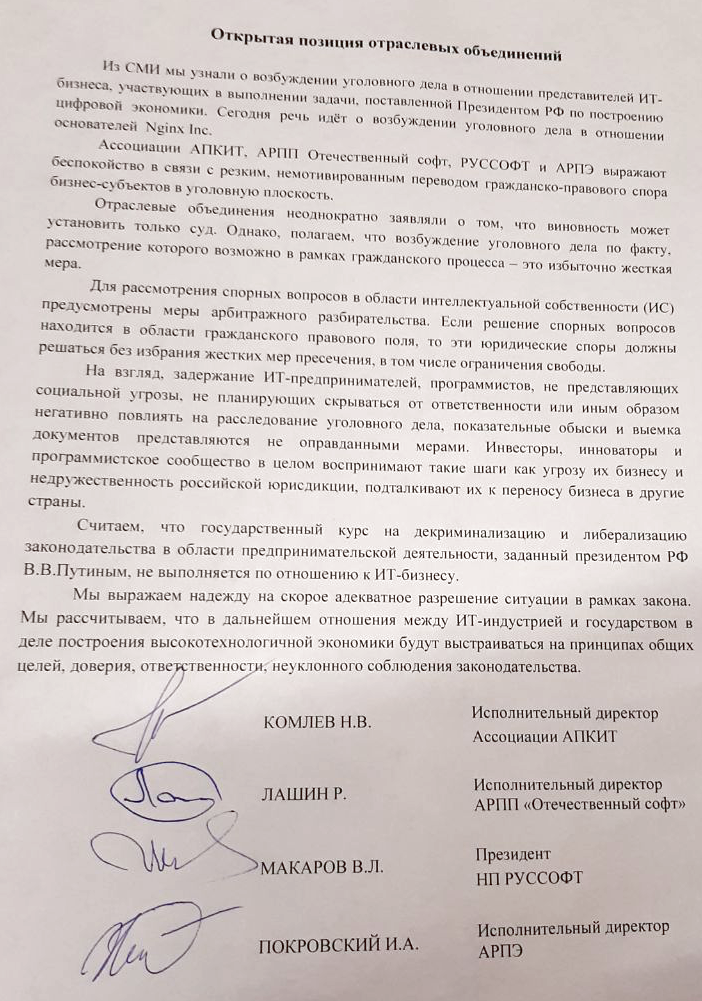 КОМЛЕВ Н.В.Исполнительный директор Ассоциации АПКИТЛАШИН Р.Л.Исполнительный директор АРПП «Отечественный софт»МАКАРОВ В.Л.ПрезидентНП РУССОФТПОКРОВСКИЙ И. А.Исполнительный директор АРПЭ